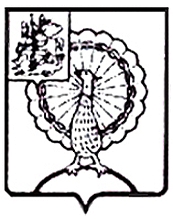 Совет депутатов городского округа СерпуховМосковской областиРЕШЕНИЕРуководствуясь Федеральным законом от 06.10.2003 № 131-ФЗ «Об общих принципах организации местного самоуправления в Российской Федерации», Федеральным законом от 02.03.2007 № 25-ФЗ «О муниципальной службе в Российской Федерации», Законом      Московской     области   от    25.12.2007 № 137/2007-ОЗ «О муниципальной службе в Московской области», Уставом муниципального образования «Городской округ Серпухов Московской области»,  Совет депутатов городского округа  Серпуховрешил:	1. Внести в решение  Совета депутатов города Серпухова  от 05.10.2016 № 124/14  «Об утверждении структуры Администрации городского округа Серпухов Московской области» следующие изменения:          	1.1 приложение к решению изложить  в новой  редакции. (Прилагается).         	2. Направить  настоящее  решение  Главе  городского  округа  Серпухов Д.В. Жарикову для подписания и официального опубликования (обнародования).	3. Контроль за выполнением настоящего решения возложить на постоянную депутатскую Комиссию по нормотворчеству и организации депутатской деятельности, взаимодействию с общественными организациями и правоохранительными органами (Киблицки Я.Й.).         4. Решение вступает в силу с 17 сентября 2018 года.   Председатель Совета депутатов городского округа                                                                             И. Н. ЕрмаковГлава городского округа                                                                  Д. В. ЖариковПодписано Главой городского округа 14.09.2018                                      Приложение к решению Совета депутатовгородского округа Серпухов от  13.09.2018 №321/39Структура Администрации городского округа Серпухов Московской области.     Структуру Администрации городского округа Серпухов Московской области составляют следующие отраслевые  (функциональные) органы:    1. Управление по обеспечению общественной безопасности.    2. Управление жилищно – коммунального хозяйства Администрации городского округа Серпухов  (юридическое лицо).    3. Управление делами.    4. Управление  культуры Администрации городского округа  Серпухов Московской области (юридическое лицо).    5. Управление по работе с молодежью.    6. Управление  физической культуры и спорта.    7. Управление архитектуры и строительства Администрации городского округа  Серпухов  (юридическое лицо).     8. Комитет по благоустройству Администрации городского округа Серпухов  (юридическое лицо).     9. Комитет по образованию Администрации городского округа Серпухов  (юридическое лицо).    10. Комитет по экономике, инвестиционной деятельности и развитию предпринимательства.    11. Комитет по управлению имуществом городского округа Серпухов (юридическое лицо).    12. Комитет потребительского рынка, услуг и рекламы.    13. Комитет по финансам и налоговой политике Администрации городского округа Серпухов    (юридическое лицо).   14. Отдел по военно – мобилизационной работе.   15. Отдел  гражданской обороны и чрезвычайных ситуаций.   16. Отдел муниципального жилищного контроля.   17. Архивный отдел.   18. Отдел муниципальной службы и кадров.   19. Отдел по транспортному обслуживанию населения и связи.   20. Контрольный отдел.   21. Отдел по делам несовершеннолетних и защите их прав.   22. Отдел осуществления контроля в сфере закупок.   23.Отдел информационной политики и взаимодействия со средствами массовой информации.   24. Отдел социальных коммуникаций.   25. Отдел экологии, организации сбора, вывоза и утилизации отходов.Глава городского округа                                                                   Д.В. Жариков№  321/39     от  13.09.2018 №  321/39     от  13.09.2018 О внесении изменений в решение Совета депутатов города  Серпухова от 05.10.2016 № 124/14 «Об утверждении структуры Администрации городского округа Серпухов Московской области»